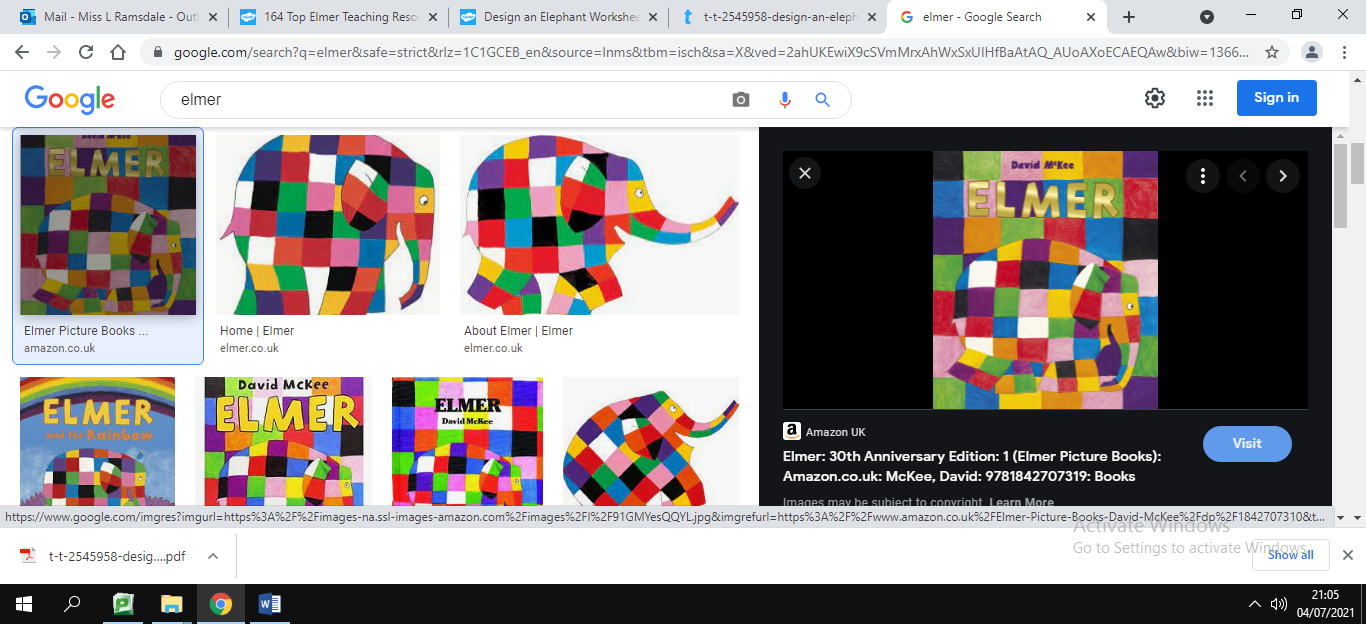 Miss Ramsdale and Miss Maclean Home Learning PlanPlease note Suggested Timetable for the week:Phonics-Children are tuning into the sounds around them. To support access online phonics games.  (www.Phonicsplay.co.uk) (www.phonicsbloom.com) Phonics 15-30 min lesson each day select Phase 1 or 2 games   Phonics play Username: march20      Password: homeLinked to this week’s story, why not also play animals I-spy. Using toy animal props to support. Children will need varying levels of support depending on their age and stage of development. Extend this game by introducing the initial sound for the different animals. Model writing the sound ‘e’ for elephant.If you need further advice or support, please contact via email at: laura.ramsdale@ashtonsaintwilfrids.wigan.sch.uk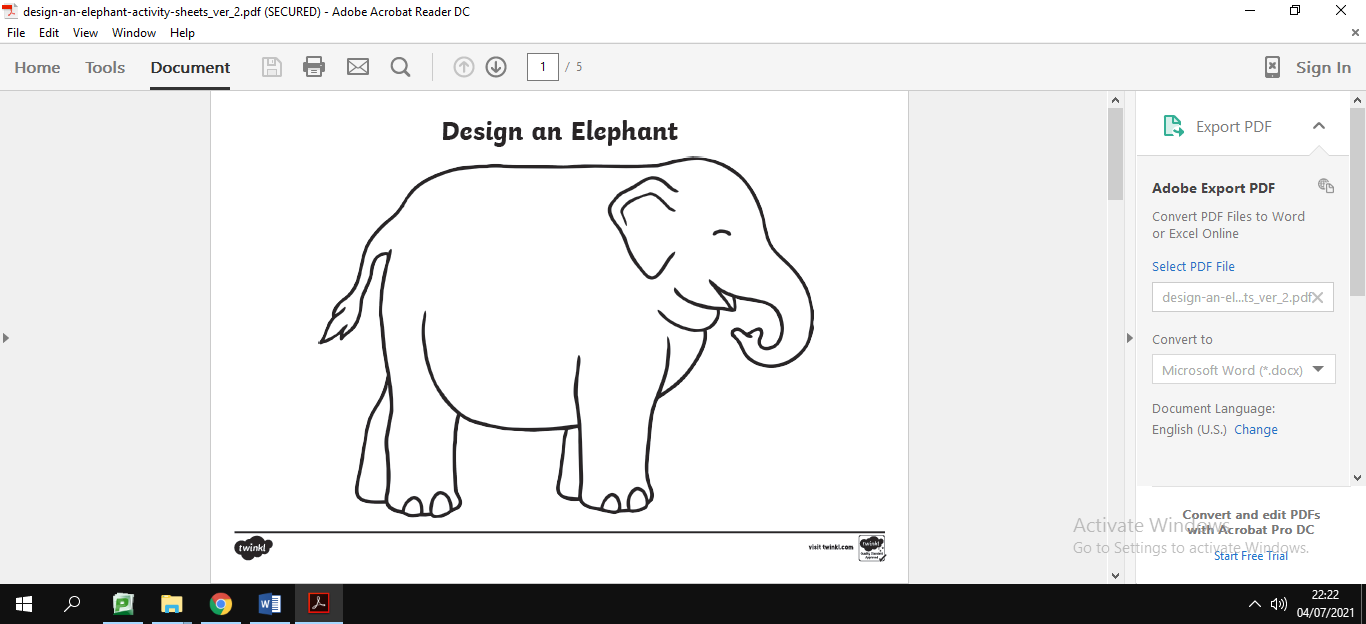 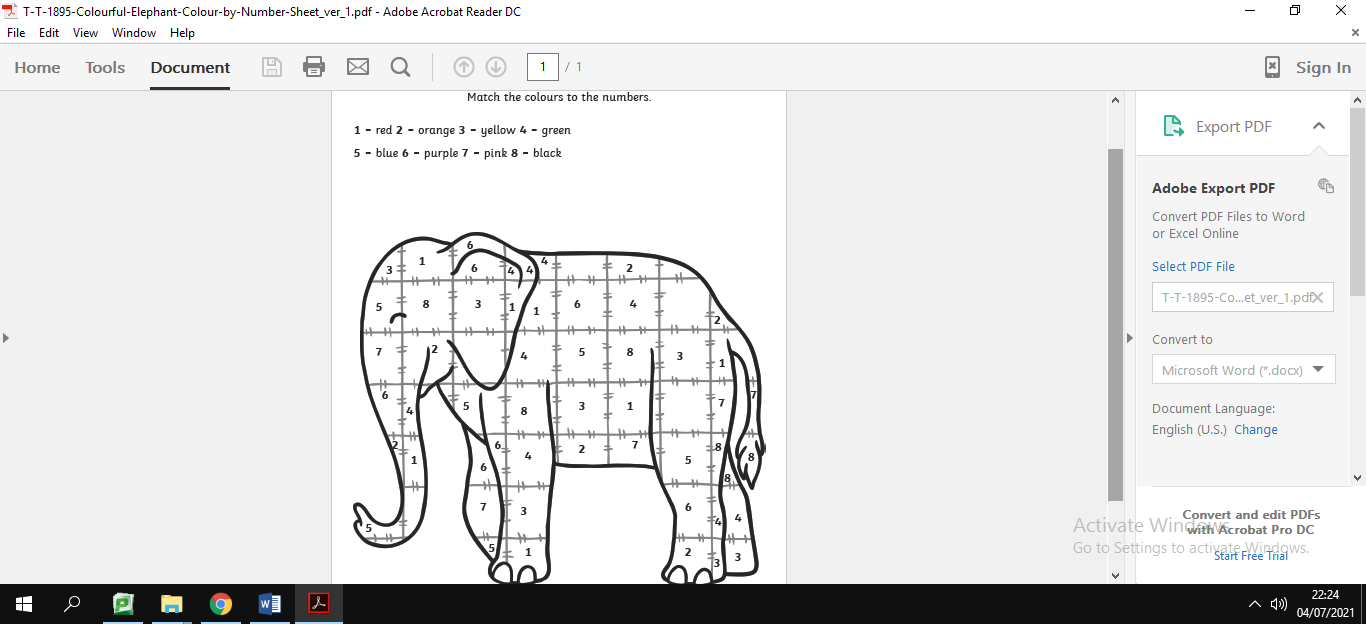 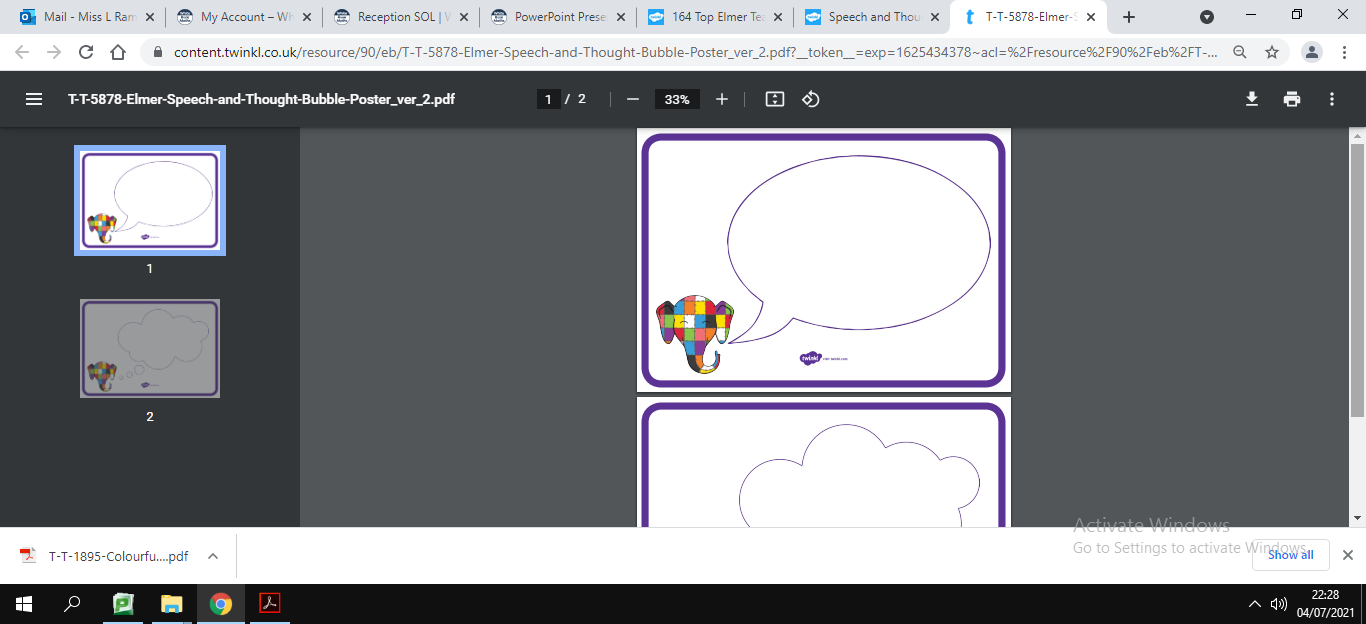 AM AM (15mins)PMMonday*Maths activity PhonicsCommunication activity Tuesday*Maths activityPhonicsCommunication activity Wednesday*Creative/The WorldPhonicsPE /WellbeingRE Thursday*Maths activityPhonicsCommunication Activity Friday*Maths activityPhonicsCommunication Activity In this table, there are suggested adult led activities that you could complete with your child at home. At Nursery, we would be doing these activities during carpet and group times. We would carry out the activity for around 20 minutes. We would then follow on the activity within children’s free play. In this table, there are suggested adult led activities that you could complete with your child at home. At Nursery, we would be doing these activities during carpet and group times. We would carry out the activity for around 20 minutes. We would then follow on the activity within children’s free play. In this table, there are suggested adult led activities that you could complete with your child at home. At Nursery, we would be doing these activities during carpet and group times. We would carry out the activity for around 20 minutes. We would then follow on the activity within children’s free play. C&LMathsMonIntroduce the story character ‘Elmer’ (google search image). Ask the children to describe Elmer using open-ended questions. Read Elmer story or watch Elmer on YouTube https://www.youtube.com/watch?v=BSo9fQmpZs0  , asking questions and TOL throughout. Following the story ask the children to describe Elmer again using what they have found out about the elephant from the story. Introduce this week’s new counting song. YouTube ‘5 elephants went out to play’. Each chn. with a set of 5 objects to represent the elephants on the web.Sing along and recreate the number song.  Throughout encourage the children to count the amount of elephants, explain that each time there is “one less”, there are “fewer” elephants. Follow this on in children’s own play, one more and one less play. Tues Ask the children what can they remember about Elmer and the story they listened to yesterday. Remind children of the of the end of the story when the elephants celebrated ‘Elmer Day’. Explain that children are going to design an elephant for the parade. Encourage children to describe their sign using WOW words. See elephant template attached or draw a simple elephant for children to decorate. Following support children to label with their name and design. Discuss how Elmer is colourful and how the elephants in the Elmer parade had different patterns. Explain that today the children are going to create patterns using colours. Using loose parts from around your home (such as, buttons, coloured pegs, lego, pom poms). Support children to create simple AB patterns. E.g. red, blue, red, blue. Can they identify and continue the pattern. Repeat using different colours. WedWellbeing- UniqueRecap on how Elmer is different/individual and compare this to how the children are all individual. Encourage children to look in the mirror and describe their unique appearance. Now discus their unique personality. What do they like and dislike. Together answer simple questions and emphasis that you both like different things. Talk about favourite foods, colours, animals etce. Follow on- both draw pictures of your favourite things. RE- Our world-Watch YouTube clip showing how beautiful earth is.  The Amazing Planet Earth HD - Interesting Documentary - The Power Of Mother Nature https://www.youtube.com/watch?v=enj3IqRqg0s   Following the clip talk about what the children like about our planet, e.g. animals, the beach..Follow on children draw a picture showing what they like about our planet. ThurRewatch or reread the Elmer story from Monday. Today we will be talking about what Elmer and the elephants say in the story. Highlight this as you share the story. Following the story, support the children to recall different character speech from the story. Adult models this to begin. Play the Elmer counting song PowerPoint (see attached PP)Enourage the children to join in and sing along. As children are singing, ask them to show the numbers using their finger too. Look at the numerals on the PP. Ask the children to go on a number hunt around the home. Can they find those same numbers. Fri Watch David Attenborough short clip about elephants. Encourage the children to listen out for facts about the elephants. Following the clip ask children what did they find out about elephants, record the children’s comments. Using toy animals role play a wild life documentary. Encouraging the children to narrate what the animals are doing. Adult models to support language.Revisit patterns, reminding children of the patterned elephants in the story. Can the children create a simple pattern using loose parts .e.g. yellow lego, green lego,  yellow lego, green lego.Now the adults turn but this time create errors in your pattern for the children to correct. Extend by introducing more detailed patterns ABC, ABB. 